КОМИТЕТ ПО ОБРАЗОВАНИЮ АДМИНТСТРАЦИИ ГОРОДСКОГО ОКРУГА«ГОРОД КАЛИНИНГРАД»МУНИЦИПАЛЬНОЕ АВТОНОМНОЕ ОБЩЕОБРАЗОВАТЕЛЬНОЕ УЧРЕЖДЕНИЕГОРОДА КАЛИНИНГРАДА ЛИЦЕЙ	№49Рассмотрена на заседании педагогического совета от «30» мая 2023г.Протокол №8«Утверждаю»Директор МАОУ лицей № 49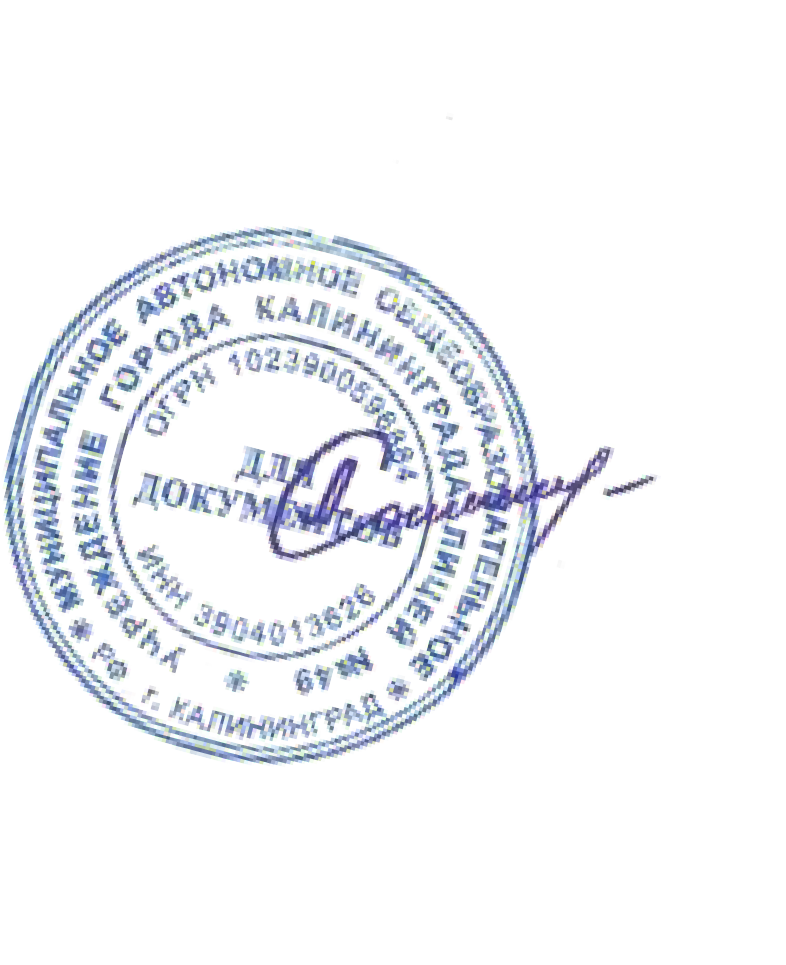 ------------------- Л.Н. СоколоваДополнительная общеобразовательная общеразвивающая	программа художественной направленности«Юный музыкант»Возраст обучающихся: 6 - 12 лет Срок реализации: 4 годаАвторы-составители: Смирнова Ольга Николаевна, Крысь Елена Константиновна.педагоги дополнительного образованияг. Калининград 2023г.Пояснительная запискаНаправленность (профиль) программДополнительная общеобразовательная   общеразвивающая   программа«Юный музыкант» имеет художественную направленность.Актуальность программыРазвитие художественного творчества детей рассматривается сегодня как одно из важных направлений в педагогике. Современный этап развития общества характеризуется ускоренными темпами освоения различных технологий. Непрерывно требуются новые идеи для создания конкурентоспособной продукции, подготовки высококвалифицированных кадров.Внешние условия служат предпосылкой для развития и реализации творческих возможностей личности, имеющей безграничный потенциал. Задача поиска подходов, методик, технологий для реализации творческого потенциала, выявления скрытых резервов личности становится особенно актуальной. Дополнительное художественное образование способно оказать помощь в развитии таких качеств личности, которые помогут творчески и не стандартно решать сложные задачи и проблемы в соответствии с новыми вызовами современности.Данная дополнительная общеобразовательная общеразвивающая программа «Юный музыкант» разработана и реализуется с целью создания наиболее благоприятных условий для раскрытия творческого потенциала обучающихся, возможностей для их самореализации, формирования определенного набора знаний и умений для участия в высокоорганизованной интеллектуально-художественной деятельности.Отличительные особенности программыОбучение игре на фортепиано занимает значимое место в творческом развитии ребенка в начальной школе. Это важная часть эстетического воспитания, процесса познания мира в области музыки на основе собственного опыта.Данная программа будет способствовать формированию духовно нравственных качеств личности ребенка, её всестороннему развитию, возможной профессиональной ориентации, приобщать обучающихся к великому пласту мирового музыкального   искусства. Особенностями данной программы является то, что она:-формирует основы фортепианной игры для начинающего пианиста в игровой форме, благодаря использованию специальных методик;-позволяет сохранять стойкий интерес к занятиям, осваивая достаточно обширный и разнообразный репертуар из музыки различных эпох и стилей, не только классической, но и народной и популярной;-дает обучающимся возможность творческого самовыражения, творческой самореализации;-формирует индивидуальную образовательную парадигму;-способствует выявлению музыкально одаренных детей для их дальнейшего профессионального обучения.Важным отличием данной программы от уже существующих является то, что она не только рассчитана на освоение предмета в сжатые сроки (4-летнее обучение с 1 по 4 класс), но и очень короткое время индивидуального урока (по 15 минут 2 раза в неделю). При этом программа учитывает не только возраст, но и разные индивидуальные музыкальные способности обучающихся, возможность заниматься дома или в школе.Важную роль в этом играют занятия ансамблевым музицированием. Игра в ансамбле развивает умение слышать общую музыкальную ткань произведения, позволяет детям при ограниченных пианистических возможностях играть более разнообразный репертуар. В результате обучение становится более интересным и осмысленным, закрепляет интерес к музыкальным занятиям; кроме того ансамблевая игра развивает коммуникативные способности детей, умение работать в команде.Собственное исполнительство побуждает детей к расширению музыкального кругозора, стремлению повысить уровень собственного исполнения. Этому способствует формирование интереса к музыкальной жизни нашего города, знакомству с концертными площадками нашего региона и творчеством калининградских музыкантов, прививает потребность в регулярном посещении концертов лучших российских и зарубежных коллективов и исполнителей классической музыки, что в свою очередь соответствует запросам не только учащихся, но их родителей, формирует общие семейные интересы и ценности, и, в результате, помогает создать благоприятный психологический климат всемье.Реализация программы «Юный музыкант» позволит сформировать современную практико-ориентированную интеллектуально-художественную образовательную среду, позволяющую эффективно реализовывать творческую и исполнительскую  деятельность детей.Адресат программыДополнительная   общеобразовательная общеразвивающая программа«Юный музыкант» предназначена для детей в возрасте 6-12 лет.Объем и срок освоения программыСрок освоения программы 4 годаНа полное освоение программы требуется 270 часов, включая индивидуальные уроки, репетиции и выступления на концертах.Формы обученияФорма обучения – очная.Особенности организации образовательного процессаНабор детей свободный. Особенности организации образовательного процесса данной программы позволяют обучать по ней всех учащихся без специального отбора, выявлять и развивать музыкальные способности каждого, осуществляя индивидуальный подход, учитывая интересы и особенности физического развития: наличие и качество музыкального слуха, чувства ритма, голоса, координации и т.д.Основная часть работы над освоением программных требований осуществляется в школе, в музыкальном классе под руководством педагога. В соответствии с индивидуальными учебными планами данная программа предусматривает индивидуальные и ансамблевые формы работы с детьми.Состав ансамблей может быть переменным: вдвоем с педагогом, с одним или двумя, тремя учащимися (до 4-х человек). Формирование ансамбля, выбор репертуара и состава на усмотрение педагога.Режим занятий, периодичность и продолжительность занятийПрограмма выстроена последовательно и систематично и предусматривает занятия по расписанию в форме индивидуального урока.Общее количество часов в год на 1 году обучения - 66 часов. Общее количество часов в год на 2-4 году обучения - по 68 часов в год. Продолжительность занятий - 15 минут. Занятия проводятся 2 раза в неделю. На первом году обучения из 66 часов: аудиторно - 58 часов, самостоятельная подготовка - 8 часов. На втором году обучения из 68 часов: аудиторно - 58 часов, самостоятельная подготовка - 10 часов. На третьем году обучения из 68 часов: аудиторно - 57 часов, самостоятельная подготовка - 11 часов. На четвертом году обучения из 68 часов: аудиторно - 53 часа, самостоятельная подготовка - 15 часов. Для формирования навыков самостоятельной подготовки обучающимся желательно организовать возможность самостоятельных занятий на инструменте дома или в школе.Педагогическая целесообразностьОбучение игре на фортепиано занимает значимое место в творческом развитии ребенка в начальной школе. Это важная часть эстетического воспитания, процесса познания мира в области музыки на основе собственного опыта.Программа «Юный музыкант» составлена таким образом, чтобы обучающиеся могли овладеть начальным комплексом умений в области исполнительства на музыкальном инструменте – фортепиано, знаний по элементарной музыкальной грамоте, навыками самоконтроля, самостоятельного освоения нетрудного музыкального текста, практического опыта сценических выступлений.Работа над качественным выразительным исполнением произведений сольно или в ансамбле с другими учащимися, с педагогом расширяет образно-драматургическое восприятие и мышление обучающегося, развивает его вкус и коммуникативные способности.Индивидуальная форма занятий позволяет выявить не только музыкальные способности, но и особенности развития, эмоционального восприятия искусства и явлений жизни. Фортепиано - один из самых распространенных музыкальных инструментов, используемых в исполнительской практике. Важно, что освоение навыков игры на фортепиано, как вида деятельности, способствует:-развитию памяти;-сосредоточенности;-формированию навыков самостоятельной работы и навыков самоконтроля;-улучшению двигательной координации.Таким образом, данная программа рассчитана на создание образовательного маршрута каждого обучающегося. В процессе освоения программы обучающиеся получат дополнительные знания в областиистории музыкального и изобразительного искусства, музыкальных стилей и жанров, наиболее значимых для музыки композиторов и исполнителей.Практическая значимость.В результате освоения программы обучающиеся научатся самостоятельно читать и исполнять музыкальные произведения, соответствующие уровню их подготовки; различать музыкальные выразительные средства, используя знания по музыкальной грамоте. Могут сыграть, узнать на слух или спеть несколько гамм, трезвучий разных видов, интервалов. Научатся подбирать по слуху и исполнять знакомые мелодии, участвовать в различных ансамблях, выступать в концертах и т.д.Содержание данной программы построено таким образом, что обучающиеся под руководством педагога смогут не только исполнять музыкальные произведения, но и, узнавать новое об окружающем их мире.Занятия по данной программе – это еще и хорошее начало в воспитании культурного, заинтересованного слушателя классической и современной музыки. Обучающиеся смогут определять на слух основные музыкальные жанры, известные произведения композиторов-классиков, народные песни; освоят практические навыки выступления на сцене, научатся ценить лучшее в музыкальном искусстве, созданное композиторами.Ведущие теоретические идеи.Ведущая идея данной программы - создание современной практико- ориентированной образовательной среды, позволяющей эффективно раскрывать и развивать творческие возможности и художественно- эстетические запросы учащихся. Получать новые знания и навыки, практические результаты их реализации в исполнительской деятельности в соответствии с индивидуальной траекторией общего музыкального развития.Цель программы развитие музыкально-творческих способностей обучающихся на основе приобретенных ими теоретических знаний и практических навыков игры на фортепиано.Задачи программы Образовательные:-дать представление обучающимся об основах музыкальной грамоты, элементах музыкального языка, средствах выразительности музыкального искусства, музыкальной терминологии;-обучить начальным базовым умениям и навыкам игры на фортепиано, необходимым для исполнения музыкальных произведений в соответствии с программой.Развивающие:-способствовать раскрытию и развитию творческого потенциала и индивидуальности обучающегося с помощью практических умений и навыков игры на фортепиано;-приобщить к лучшим образцам классической и народной музыки для детей;-расширить возможности познания мира при помощи эстетических связей музыкального искусства с явлениями природы, жизни людей;-развить артистические способности обучающихся в процессе восприятия и интерпретации музыкального произведения.Воспитательные:-сформировать устойчивый интерес к	музыкальному искусству и самостоятельной музыкальной деятельности;-сформировать	азы	коммуникативной	культуры	с	помощью ансамблевого	музицирования;-повысить мотивацию к практическому использованию приобретенных знаний, умений и навыков игры на фортепиано;-приобщить детей к культуре сольного исполнительства, поведения на сцене и в зале.Специальные:-развивать	память,	сосредоточенность,	художественно-артистическое воображение;-совершенствовать координационно-двигательный аппарат;-способствовать	гармонизации	психоэмоционального	состояния обучающихся;-развивать стремление к получению качественного результата;-способствовать	формированию	исполнительской	воли,	навыков самодисциплины, самоконтроля.Принципы отбора содержанияСодержание дополнительной общеобразовательной общеразвивающей программы «Юный музыкант» имеет ряд особенностей, реализуемых в подходе к учебным требованиям для каждого класса. Программа построена с учетом возрастных особенностей учащихся, а также имеет вариативную составляющую, дающую возможность индивидуального ориентирования программы с учетом музыкальных, интеллектуальных и психофизических особенностей каждого обучающегося.Распределение учебного материала по классам и четвертям в данной программе определяется несколькими важными факторами:-принципом доступности;-принципом систематичности и последовательности;-принципом наглядности;-принципом взаимодействия и сотрудничества;-принципом единства развития, обучения и воспитания.Основные формы и методыТехнологии обучения в программе сочетают как новые, так и традиционные. Большое значение, особенно на начальном этапе, имеют игровые методы обучения, использование словесного пояснения, педагогического показа и практического применения приобретенных навыков.Инновационные же методы включают в себя следующие компоненты:-современные педагогические технологии развития лидерских способностей;-педагогические аспекты творческой деятельности;-методы развития межличностного общения в коллективеПланируемые результаты изучения программыВ результате освоения программы обучающиеся научатся общим принципам освоения игре на фортепиано. Улучшится психомоторное развития, углубится эмоциональное и образное восприятие искусства,сформируется начальная база этических и эстетических ценностей, устойчивого интереса к музыкальному искусству и самостоятельному музицированию. А также обучающиеся приобретут следующие знания, умения и навыки:-знание основных музыкальных жанров, основных средств выразительности, начальных основ музыкальной грамоты;-знание 5-10 имен самых известных русских и зарубежных композиторов 18-20 веков;-возможность узнать на слух и назвать некоторые из их произведений, прослушанных на уроках в течение учебного времени;-знание наиболее употребляемой профессиональной терминологии;-умение самостоятельно разбирать несложный музыкальный текст;-умение подбирать знакомые мелодии по слуху;-умение донести художественный образ исполняемого произведения;-владение навыком исполнения несложных музыкальных произведений, предусмотренных программой (сольное и ансамблевое исполнение);-владение навыком публичных выступлений,   общения со слушателями в условиях концертной деятельности образовательной организации.Механизм оценивания образовательных результатов.Планируемые текущие результаты фиксируются педагогом посредством опроса и демонстрации практических навыков игры обучающегося на инструменте на контрольных итоговых уроках в 1-й, 2-й и 4-й четвертях.Уровень теоретических знаний.Освоение начальных сведений по музыкальной грамоте, соответствующих программе и классу.Низкий	уровень.	Обучающийся	знает	фрагментарно	изученный материал. Изложение сведений сбивчивое, требующее наводящих вопросов.Средний уровень. Обучающийся знает изученный материал, но для полного ответа требуются дополнительные вопросы.Высокий уровень. Обучающийся знает изученный материал. Может дать ответ, демонстрирующий полное владение материалом.Уровень практических навыков и умений.Чтение нот, подбор по слуху:Низкий уровень. Требуется помощь педагога.Средний	уровень.	Требуется	периодическое	напоминание	о звуковысотности,		ритме, штрихах, аппликатуре и динамике.Высокий уровень. Четко и правильно читает ноты, соблюдает верную аппликатуру, штрихи и ритмический рисунок без помощи педагога.Способность концертного исполнения произведения.Низкий уровень. Не может исполнить выученное произведение без ошибок и остановок, без подсказки педагогаСредний уровень. Может исполнить выученное произведение, но иногда допускает неточности в темпе или тексте.Высокий	уровень.	Способен	артистично	и	убедительно	исполнить выученное произведение, донести его художественный образ и характер.Степень самостоятельностиНизкий уровень. Требуется постоянные пояснения педагога при разборе музыкального текста.Средний уровень. Нуждается в пояснении последовательности работы, но обучающийся	способен после объяснения к самостоятельным действиям.Высокий уровень. Самостоятельно выполняет разбор и перенос нотного текста на инструмент.Формы подведения итогов реализации программыДля	выявления	уровня	усвоения	содержания	программы	и своевременного внесения коррекции в образовательный процесс, проводится: текущий контроль в виде итоговых контрольных уроков в 1-й, 2-й, 4-йчетвертях;промежуточный - в форме участия в празднике;итоговый - на 4-м году обучения в 4-й четверти в форме концерта для родителей.На 1-м году обучения контрольные уроки в 1-й и 2-й четвертях проводятся только по музыкальной грамоте.По содержанию в программе можно выделить 4 раздела:-исполнительский;-технический;-теоретический;-концертно-исполнительский.Каждый раздел содержит определенный комплекс знаний, навыков и умений и требований, закрепленный в учебном плане и содержании программы. Основной акцент делается на освоение исполнительского и технического разделов программы: теоретический раздел, содержащий сведения по музыкальной грамоте, слушание музыки, запоминание самых известных имен композиторов и их произведений, не должен занимать больше 20% общего учебного времени. Частью общего времени не более 10- 15 % может занимать и формирование концертных навыков, отраженных в концертно-исполнительском разделе.Контрольные уроки показывают уровень освоения каждого раздела:-исполнительского (исполнение 1 произведения, сольно или в ансамбле);-включают определенные элементы технического и теоретического разделов - игра гамм разных видов, аккордов, арпеджио, подобранной по слуху мелодии, ответы на вопросы по музыкальной грамоте – знание, нот, ключей, размеров, ритмических групп, понятийной базы, предусмотренной программой для этого класса.Концерт для родителей обычно проходит в форме праздника, в котором принимают участие все учащиеся (обязательное исполнение каждым2 пьес сольно или в ансамбле). Это завершение освоения концертно- исполнительского раздела программы, показывающее главные навыки и умения, приобретенные учащимися в текущем учебном году.Формы отслеживания и фиксации образовательных результатов:В целях регулярного отслеживания образовательных результатов ведется журнал посещаемости и протокол результатов проведения промежуточных и итоговой аттестации.Фиксация концертной деятельности происходит в форме аудио и видео записей, фотографий, сделанных родителями, педагогами. Это позволяет каждому обучающемуся сформировать свое портфолио по результатам обучения. В портфолио входят и грамоты, отражающие вклад обучающегося и родителей в создание праздничных концертов класса.Для более успешного осуществления реализации программы могут быть использованы различные виды тестирования учащихся на материалах теоретического раздела (на усмотрение педагога) и подготовка сценариев праздников, методических разработок отдельных тем, музыкально- педагогических сообщений и открытых уроков для родителей и т.д.Учебный план 1 год обученияСодержание программы1 год обучения (66 часов, 2 раза в неделю)Тема 1: Вводное занятие (1 ч.)Теория: Правила техники безопасности Знакомство с инструментом.Знакомство с целью и задачами обучения.В конце занятия проходит анализ проделанной работы и подведение итогов.Тема 2: Элементарная теория музыки.(15 ч.)Теория: На занятиях обучающиеся знакомятся с основными правилами записи и понятиями по элементарной теории музыки.Нотный стан. Определение нотного стана, расположение нот. Такт. Тактовая черта. Ключи: скрипичный и басовый. Название нот, расположение их на нотном стане и фортепиано. Размер. Определение размера. Лад: мажор, минор. Темп. Определение темпа как скорости звучания музыки. Динамика: громко, тихо. Паузы. Длительности.Практика:   Уметь рисовать нотный тан, тактовую черту. Написание нот в такте. Рисование скрипичного и басового ключа. Учиться быстро и точноопределять ноты на фортепиано и нотном стане. Определение на слух двудольности и трехдольности. Определение на слух мажора и минора. Подбор текста к каждому ладу. Сочинение примеров в мажоре и миноре на заданный текст. Определение на слух темпа произведений. Определение динамика как громкости звучания музыки. Динамические игры.В конце каждого занятия проходит анализ проделанной работы и подведение итогов.Самостоятельная подготовка - выполнение домашних заданий в тетради и на инструменте.Тема 3: Обучение игре на фортепиано (10 ч.)Теория: Посадка, постановка рук. Определение музыкального слуха, памяти. Позиция рук. Обозначение пальцев. Умение артикулировать пальцами.Практика: Упражнения на координацию рук и пальцев. Ноты и их расположение на фортепиано. Читать ноты и правильно находить их на инструменте.В конце каждого занятия проходит анализ проделанной работы и подведение итогов.Самостоятельная подготовка - выполнение домашнего задания в тетради и на инструменте.Тема 4: Исполнительский раздел (31 ч.)Теория: Беседа «Фортепиано - инструмент оркестр». Возможности фортепиано как музыкального инструмента. Композиторы-пианисты.Практика: Упражнения на координацию рук и пальцев. Разучивание произведений. Выучивание простых песенок, маленьких произведений. Учим произведения наизусть.В конце каждого занятия проходит анализ проделанной работы и подведение итогов.Самостоятельная подготовка - выполнение домашнего задания в тетради и на инструменте.Тема 5: Музыкально-образовательное занятие (5 ч.)Теория: Знакомство обучающихся с биографиями композиторов, писавших музыку для детей: Чайковским, Прокофьевым, Сен-Санс. Прослушивание произведений: Чайковский «Детский альбом», Прокофьев«Петя и волк», Сен-Санс «Карнавал животных».В конце каждого занятия проходит рефлексия и подведение итогов.Тема 6: Итоговое занятие. Контрольные уроки (4 ч.)Практика: Ответы на вопросы по музыкальной грамоте и исполнение выученных произведений.В конце каждого занятия проходит анализ проделанной работы и подведение итогов.Самостоятельная подготовка - репетиции выступлений.Планируемый результат в конце 1 года обучения:-сформирован интерес к музыкальной творческой деятельности, желание к практическому применению полученных навыков;-освоены базовые способы звукоизвлечения;-умеет подбирать на слух от разных звуков короткие песенки, доступные и любимые мелодии;-умеет воспринимать, разбирать и выучивать несложный нотный текст;-умеет играть в ансамбле (на первых порах с педагогом);-знаком со строением мажорной гаммы, играет ее одной рукой нон легато;-уметь читать ноты 1-2-й октав в скрипичном ключе;-знает простые размеры, основные длительности, восьмые и четвертные паузы;-знаком с 5-10 произведениями программной музыки для детей русской, зарубежной и современной классики.Уровень трудности произведений, исполняемых в первый год обучения, продиктован индивидуальным темпом развития ребенка в интеллектуальном, музыкальном и техническом планах.Предлагаемые репертуарные списки, включающие материал различной степени трудности, являются примерными, предполагают варьирование или дополнение в соответствии с особенностями конкретного ученика.Примерный репертуарный список для 1 года обучения:Николаева. «Динь-дон» Николаева. «Ку-ку»РНП. «Не летай, соловей» Филиппенко. «Веселый музыкант» Лядова. «Зайчик»Венгер. «Новоселье»РНП. «Во поле березка стояла»Белорусская народная песня. «Перепелочка» РНП. «Зайка»РНП. «Гуси»Карасев. «Белочка» Красев. «На льду»Иорданский. «Голубые санки» Александров. «А кто у нас умный» Александров. «Игра в мяч»Красев. «Журавель» Николаева. «Осень»Николаева. «Пастушок» (ансамбль) РНП. «За речкою»	(ансамбль)Калинников. «Тень – тень» (ансамбль) Майзель. «Дед Мороз»Майкапар. «Мелодия» Потоловский.	«Считалочка» Майзель. «Кораблик»РНП. «Гуси-лебеди» Раухвергер.	«Самолет»Вейсберг. «Колыбельная» Красев.	«Елочка»Гнесина.	«Этюд»Люлли.		«Песенка» Арман.	«Пьеса»Шитте. Этюды № 14, 15Эберхард.	«Пять ноток: №1 №2 №3 №4 №5» (ансамбль) Артоболевская. «Вальс собачек» (ансамбль)Артоболевская. «Живем на горах» (ансамбль)Примерный список пьес для слушания в 1 год обучения:Чайковский. «Баба-яга», «В церкви», «Камаринская», «Болезнь куклы» Шуман. «Смелый наездник», «Веселый крестьянин», «Дед Мороз»Кабалевский. «Клоуны»Металлиди.	«Птичий концерт»,	«Кукла Барби», «Лесное чудище»,«Дождик»Галынин. «Медведь» Роули. «Людоед»Варианты программвариант:Раухвегер. «Самолет»Калинников. «Тень – тень» (ансамбль)вариант:РНП. «Пастушок»Кабалевский. «Про Петю» (ансамбль)вариант:Шитте. «Этюд №15»Артоболевская. «Прыг-скок» (ансамбль).Учебный план 2 год обученияСодержание программы2 год обучения (68 часов, 2 раза в неделю)Тема 1: Вводное занятие (1 ч.)Теория: Правила техники безопасности. Знакомство с целью и задачами второго года обучения. Повторение пройденного материала.В конце каждого занятия проходит анализ проделанной работы и подведение итогов.Тема 2: Элементарная теория музыки (15 ч.)Теория: Ноты 1 и 2 октавы. Басовый ключ. Пунктирный ритм. Понятие аккомпанемента. Легато и стаккато. Динамические оттенки. Строение гаммы. Трезвучия. Аккорды. Легато. Нон легато. Изучение строения гамм. Трезвучия. Понятие септаккорда.Практика: Пишем ноты в скрипичном и басовом ключе. Начинаем играть гаммы До мажор расходящуюся и в прямом движении двумя руками. Ищем вводные ступени на инструменте. Строим трезвучия на инструменте.В конце каждого занятия проходит анализ проделанной работы и подведение итогов.Самостоятельная подготовка - выполнение домашних заданий в тетради и на инструменте.Тема 3: Обучение игре на фортепиано (10 ч.)Теория: Посадка, постановка рук. Определение музыкального слуха, памяти. Позиция рук. Пальцы. Умение артикулировать пальцами. Ансамбль.Практика: Упражнения на координацию рук и пальцев. Ноты и их расположение на фортепиано. Читать ноты и правильно находить их на инструменте. Пробуем играть ноты с листа. Играем простые ансамбли с педагогом. Подбираем простые песенки. Поем и играем.В конце каждого занятия проходит анализ проделанной работы и подведение итогов.Самостоятельная подготовка - выполнение домашнего задания в тетради и на инструменте.Тема 4: Исполнительский раздел (32 ч.)Теория: Возможности фортепиано как музыкального инструмента.Практика: Упражнения на координацию рук и пальцев. Разучивание произведений. Выучивание простых песенок, маленьких произведений. Учим произведения наизусть. Готовимся к выступлению.В конце каждого занятия проходит анализ проделанной работы и подведение итогов.Самостоятельная подготовка - выполнение домашнего задания в тетради и на инструменте.Тема 5: Музыкально-образовательное занятие (6 ч.)Теория: Знакомство обучающихся с биографиями композиторов: Глинка, Мусоргский, Шуберт. Прослушивание произведений: Глинка Фрагменты из оперы «Руслан и Людмила», Мусоргский Фрагменты из цикла для фортепиано «Картинки с выставки», Шуберт Фрагменты из вокального цикла «Прекрасная мельничиха».В конце каждого занятия проходит рефлексия и подведение итогов.Тема 6: Итоговое занятие. Контрольные уроки (4 ч.)Практика: Ответы на вопросы по музыкальной грамоте и исполнение выученных произведений.В конце	каждого занятия проходит анализ проделанной работы и подведение итогов.Самостоятельная подготовка - репетиции выступлений.Планируемые результаты к концу 2 года обучения:-имеет навыки игры легато и нон легато ;-умеет грамотно прочитать нотный текст каждой рукой по отдельности;-понимает	и	умеет	правильно	донести	характер	и	содержание музыкального произведения;-может запомнить текст объемом до 1 страницы;-умеет играть в ансамбле партию верхнего голоса.Примерный репертуарный список для 2 года обучения: 1-е полугодиеСлонов. «Этюд» Гнесина. «Этюд»Шитте. «Этюд» №39, № 40 Волков.	«Этюд»Шитте. «Этюд» №52 Гедике. «Этюд» №55 Абелян. «Каравай»Витлин.	«Малышка-глупышка» Витлин.	«Храбрый кот»Витлин.	«Кузнец»Салютринская.	«Пастух играет» Филипп. «Колыбельная»Кабалевский.	«Ежик» Укр НП. «Весна пришла» РНП.	«Во кузнице»Красев. «Елочная – новогодняя»Эберхард. «Пять ноток» №6, №7, №8, №9, №10 Королькова.	«Матушка моя» (ансамбль) Ляховицкая. «Я на горку шла» (ансамбль)Укр. НП.	«Журавель» (ансамбль) Польск. НП.	«Шуточная» (ансамбль)Иорданский.	«Песенка про чибиса» (ансамбль)Чайковский.	Вальс из балета «Спящая красавица» (ансамбль) Прокофьев. «Кошка» из сказки «Петя и волк» (ансамбль)Шитте.	«Этюд»Жилинский.	«Этюд» Гедике.	«Этюд»Черни.	«Этюд»Гречанинов.	«Этюд» Сорокин. «Этюд»Ляховицкая.	«Где ты, Леха» Литовко. «Вальс»Литовко. «Два кота» Литовко. «Кукушка» Литовко. «Дружно мы идем»Вольфарт. «Менуэт» Сигер. «Сарабанда» Любарский. «Танец»Беркович. «На опушке» Гречанинов. «Колыбельная»Жербин. «Косолапый мишка» Геворкян. «Обидели»Фут. «Прощай»Фут. «Мечтательность» Фут. «Воспоминание» Фут. «Вальс»Андре.	«Легкая песенка» Андре. «Маленькая пьеса»Укр. НП. «У соседа хата белая» (ансамбль)Моцарт. Фрагмент из симфонии соль минор (ансамбль) Прокофьев.	«Марш» из сказки «Петя и волк» (ансамбль) Калинников. «Киска» (ансамбль)Хренников. «Токкатина» (ансамбль) Глинк.а «Полька» (ансамбль)Примерный список пьес для слушания на 2 году обучения:Глинка. Фрагменты из оперы «Руслан и Людмила»Чайковский. «Марш», «Вальс», «Мазурка», «Камаринская», «Утреннее размышление» («Детский альбом»).Варианты программвариантГнесина. «Этюд»Гамма До мажор (в прямом движении в 2 октавы)вариантШитте. «Этюд» №52Гамма До мажор (в прямом движении в 2 октавы).Учебный план 3 год обученияСодержание программыгод обучения (68 часов, 2 раза в неделю)Тема 1: Вводное занятие (1 ч.)Теория: Правила техники безопасности. Знакомство с целью и задачами третьего года обучения. Повторение пройденного материала.В конце каждого занятия проходит анализ проделанной работы и подведение итогов.Тема 2: Элементарная теория музыки.(10 ч.)Теория: Ноты 1 и 2 октавы. Басовый ключ. Средства музыкальной выразительности: темп, динамика, тембр, регистр, интонация. Буквенное обозначение нот. Ритм, его жанровые особенности. Педаль. Аккорды. Септаккорды. Вводные ступени. Гаммы. Кварто-квинтовый круг.Практика: Пишем ноты в скрипичном и басовом ключе. Начинаем играть гаммы До, Соль мажор расходящуюся и в прямом движении двумя руками. Ищем вводные ступени на инструменте. Строим трезвучия и аккорды на инструменте. Упражнения на координацию рук. Упражнения на использование педали при игре на инструменте. Строим аккорды на фортепиано.В конце каждого занятия проходит анализ проделанной работы и подведение итогов.Самостоятельная подготовка - выполнение домашних заданий в тетради и на инструменте.Тема 3: Обучение игре на фортепиано (10 ч.)Теория: Посадка, постановка рук. Определение музыкального слуха, памяти. Позиция рук. Пальцы. Умение артикулировать пальцами. Ансамбль.Практика: Упражнения на координацию рук и пальцев. Ноты и их расположение на фортепиано. Читать ноты и правильно находить их на инструменте. Пробуем играть ноты с листа. Играем простые ансамбли с педагогом. Игра мелодий с аккордами. Запись мелодий с аккомпанементом. Учимся сочинять.В конце каждого занятия проходит анализ проделанной работы и подведение итогов.Самостоятельная подготовка - выполнение домашнего задания в тетради и на инструменте. Самостоятельная запись собственных мелодий.Тема 4: Исполнительский раздел (35 ч.)Теория: Возможности фортепиано как музыкального инструмента.Практика: Упражнения на координацию рук и пальцев. Разучивание произведений. Выучивание простых песенок, маленьких произведений. Учим произведения наизусть. Играем в ансамбле с педагогом. Готовимся к выступлению.В конце каждого занятия проходит анализ проделанной работы и подведение итогов.Самостоятельная подготовка - выполнение домашнего задания в тетради и на инструменте.Тема 5: Музыкально-образовательное занятие (6 ч.)Теория: Знакомство обучающихся с биографиями композиторов: Бах, Римский – Корсаков, Моцарт, Шопен. Прослушивание произведений: Римский-Корсаков Фрагменты из оперы «Сказка о царе Салтане», Бах«Нотная тетрадь Анны Магдалины Бах» (фрагменты), Моцарт Фрагменты оперы «Золотая флейта», Шопен Вальсы, Мазурки для фортепиано.В конце каждого занятия проходит рефлексия и подведение итогов.Тема 6: Итоговое занятие. Контрольные уроки (4 ч.)Практика:	Ответы на вопросы по музыкальной грамоте и исполнение выученных произведений.В конце	каждого занятия проходит анализ проделанной работы и подведение итогов.Самостоятельная подготовка -	репетиции выступлений.Планируемые результаты к концу 3 года обучения:-умеет играть гаммы в параметрах определяемых программой (двумя руками в 2 октавы), тонические и доминантовые трезвучия, арпеджио.-владеет	основными	техническими	приемами	пальцевой	техники, элементами крупной.-может запомнить произведение объемом 1-1,5 страницы, опираясь на знания по музыкальной грамоте.-умеет	правильно	исполнять	ритмические	рисунки,	включающие короткий пунктир и группы шестнадцатых.-владеет охватом произведения целиком, его динамическим планом, показывает место кульминации.-эмоционально откликается на смену лада, темпа, характера, может это передать в звуке.-умеет играть в ансамбле с педагогом или другими учащимися 1-ю партию двумя руками.Примерный репертуарный список для 3 года обучения:Беркович. «Этюд» Гречанинов. «Этюд» Гнесина. «Этюд» Лекуппе. «Этюд»Черни. «Этюд» Гурлит. «Этюд» Лешгорн. «Этюд» Бертини. «Этюд» Майкап. «Аллегро» Шишов.	«Песня»Укр. НП. «Ой, летает сокол» Шевченко. «В осенний день» Беркович. «Мазурка»Моцарт.	«Ария» Бёрд. «Аллегретто» Моцарт. «Пьеса»Галынин. «Зайчик»Баневич.	«Незнайка на уроке» Барток. «Песня»Голубь. «Пьеса»Шпиндлер. «Цветы» (ансамбль) Эберхард. «Пять ноток» (ансамбль)Металлиди.	«Мне купили подарок» (ансамбль) Металлиди.	«Слон» (ансамбль)Металлиди. «Старая карета» (ансамбль) Чайковский. «Хор девушек» (ансамбль) Стравинский. «Анданте» (ансамбль)Гречанинов. «Весенним утром» (ансамбль) Бетховен.	«Марш» (ансамбль)Стравинский. Вальс (ансамбль)Андре. «Маленькая пьеска» (ансамбль) Голубовская.	«Этюд»Черни. «Этюд» Бруннер. «Этюд» Лекуппе. «Этюд» Черни.	«Этюд» Гурлит. «Этюд» Стоянов.	«Этюд» Лемуан. «Этюд» Лешгорн. «Этюд»Гречанинов. «Мазурка» Бетховен. «Немецкий танец» Штейбельт. «Адажио»Моцарт. «Вальс» Эшпай.	«Танец» Майкапа. «Мотылек» Беркович. «На опушке» Моцарт. «Аллегро» Рамо. «Менуэт»Леви. «Маленький вальс» Роули. «В стране гномов»Виноградов. «Танец медвежат» Агафонников. «Спать пора, Мишка» Агафонников. «Кукушка» Агафонников. «Лес шумит» Агафонников. «Осенний пейзаж» Агафонников.	«Хоровод»Глинка. Хор «Славься» Прокофьев.	«Болтунья» Стравинский.	«Вальс» Брамс. «Народная песня»Чайковский. «Уж, ты, поле мое, поле» Моравская народная песняПримерный список пьес для слушания на 3 году обучения:Чайковский. Пьесы из цикла «Времена года»Римский –Корсаков. Чуда из оперы «Сказка о царе Салтане» Прокофьев. Фрагменты из балета «Золушка».Бах. «Нотная тетрадь Анны Магдалены Бах»Моцарт. Ария Папагено из оперы «Волшебная флейта», соната №11 Бетховен: «К Элизе»Шуберт. «Вечерняя серенада», «Аве Мария», «Музыкальные моменты» Шопен. Вальс до диез минор, Прелюдии Ля мажор, до минор. МазуркиВарианты программвариантБеркович. «Мазурка» Моцарт. «Ария»вариантБрамс. «Народная песня» Агафонников. «Кукушка»	(ансамбль)Учебный план 4 год обученияСодержание программы4 год обучения (68 часов, 2 раза в неделю)Тема 1: Вводное занятие (1 ч.)Теория: Правила техники безопасности. Знакомство с целью и задачами четвертого года обучения. Повторение пройденного материала.В конце каждого занятия проходит анализ проделанной работы и подведение итогов.Тема 2: Элементарная теория музыки (10 ч.)Теория: Ноты 2 и 3 октавы скрипичного ключа. Басовый ключ – ноты малой и большой октавы. Средства музыкальной выразительности: темп, динамика, тембр, регистр, интонация. Буквенное обозначение нот. Ритм, егожанровые особенности. Педаль. Аккорды. Размер 2/4, 3/4, 6/8, 12/8. Шестнадцатые ноты, тридцать вторые ноты. Как это группировать. Гамма Соль мажор.Практика: Пишем ноты в скрипичном и басовом ключе. Начинаем играть гаммы Соль мажор расходящуюся и в прямом движении двумя руками. Ищем вводные ступени на инструменте. Строим трезвучия на инструменте. Упражнения на координацию рук. Упражнения на использование педали при игре на инструменте. Строим аккорды на фортепиано. Записываем и группируем ноты шестнадцатыми и тридцать вторыми.В конце каждого занятия проходит анализ проделанной работы и подведение итогов.Самостоятельная подготовка - выполнение домашних заданий в тетради и на инструменте.Тема 3: Обучение игре на фортепиано (10 ч.)Теория: Посадка, постановка рук. Определение музыкального слуха, памяти. Позиция рук. Пальцы. Умение артикулировать пальцами. Ансамбль.Практика: Упражнения на координацию рук и пальцев. Ноты и их расположение на фортепиано. Читать ноты и правильно находить их на инструменте. Пробуем играть ноты с листа. Играем простые ансамбли с педагогом. Игра мелодий с аккордами. Запись мелодий с аккомпанементом. Учимся сочинять.В конце каждого занятия проходит анализ проделанной работы и подведение итогов.Самостоятельная подготовка - выполнение домашнего задания в тетради и на инструменте, самостоятельная запись собственных мелодий.Тема 4: Исполнительский раздел (33 ч.)Теория: Возможности фортепиано как музыкального инструмента.Практика: Упражнения на координацию рук и пальцев. Разучивание произведений. Выучивание простых песенок, маленьких произведений. Учим произведения наизусть. Играем в ансамбле с педагогом. Готовимся к выступлению.В конце каждого занятия проходит анализ проделанной работы и подведение итогов.Самостоятельная подготовка - выполнение домашнего задания в тетради и на инструменте.Тема 5: Музыкально-образовательное занятие (10 ч.)Теория: Знакомство обучающихся с биографиями композиторов: Вивальди, Бетховен, Рахманинов. Прослушивание произведений: Вивальди«Времена года», Бетховен Симфония №5, Рахманинов Прелюдии, Музыкальные моменты. Беседа о великом русском пианисте С. В. Рахманинове.В конце каждого занятия проходит рефлексия и подведение итогов.Тема 6: Итоговое занятие. Концерт для родителей. (4 ч.)Практика: Ответы на вопросы по музыкальной грамоте и исполнение выученных произведений. Публичное выступление концерт для родителей - итоговая аттестация.В конце	каждого занятия проходит анализ проделанной работы и подведение итогов.Самостоятельная подготовка - репетиции выступлений.Планируемые результаты:-умеет грамотно прочитать с листа незнакомый несложный текст двумя руками;-владеет разными видами мелкой техники, элементами крупной;-может передать общий характер произведения;-знает	и	может	определить	или	сыграть	произведения	различных жанров;-может выучить наизусть текст объемом от 1,5 до 2-х страниц;-знаком с использованием педали;-способен добиться качественного результата работы;-обладает стойким интересом к музыкальному исполнительству и к музыкальному искусству;-имеет навык и потребность в слушании произведений музыкальной классики, посещении концертов;-знает главные концертные площадки города, музыкальные коллективы.-узнает и может назвать наиболее известные музыкальные произведения и их авторов;-имеет	навыки	коллективного	исполнительства	(ансамбли)	и коммуникативные навыки.Примерный репертуарный список для 4-го года обучения:Гнесина. «Этюды» Черни. «Этюды» Гурлит. «Этюд» Лешгорн. «Этюд» Майкапар. «Этюд» Бруннер. «Этюд» Лекуппе. «Этюд» Лемуан. «Этюд» Лешгорн. «Этюды» Шитте. «Этюды» Беренс. «Этюд»Гедике. «Этюды» Беркович. «Этюды»Клементи. Сонатина №2 ор. 36 Бетховен. Сонатина Соль мажор Паганини. «Вариации ля минор» Андрэ. «Рондо»Дроздов. «Неаполитанская песенка» Шевченко. «Весенний день»Шевченко.	«Игра»Моцарт. «Маленькая пьеса» Шуман.	«Марш»Селени. «На детской площадке» Гречанинов. «Вальс»Сигмейстер. «Марш»Жербин. «Косолапый Мишка» Геворкян. «Обидели»Чайковский.		«Болезнь куклы» Шаинский.	«Антошка»Крылатов. «Колыбельная медведицы» Крылатов. «Лесной олень»Крылатов. «Прекрасное далеко» Градески.	«Задиристые звуки» Градески.	«Счастливые буги» Бине. «Кукушка»Фукс. «Колыбельная»Вильсон.	«Медленный вальс» Петерсен. «Матросский танец» Градески.		«Мороженое» Литовко.	«Вальс снежинок» Литовко. «Весенний ручеек» Литовко. «Прелюдия»Андрэ.	«Маленькая пьеска» Шпиндлер.		«Цветы» Эберхард.	«Пять ноток» Фут.	«Всем весело»Примерный список пьес для слушания на 4 году обучения: Глинка. «Камаринская», романс «Я помню чудное мгновенье» Чайковский. Концерт для фортепиано с оркестром №1Мусоргский: «Рассвет на Москве-реке» из оперы «Хованщина» Вивальди: «Времена года»Бах. «Органная токката и фуга ре минор»Моцарт. «Маленькая ночная серенада», симфония №40, 1 часть Бетховен. Симфония № 5, 1 частьРахманинов. «Прелюдия» до диез минорВарианты программвариантМайкапар. «Этюд»Шпиндлер. «Цветы» (ансамбль)вариантАндрэ. «Маленькая пьеска» (ансамбль) Крылатов. «Прекрасное далеко»Составление	и	утверждение	индивидуального	расписания обучающихся происходит ежегодно в начале учебного года.Календарный	учебный график 1-4 год обученияОрганизационно-педагогические условия реализации программы Кадровое обеспечение реализации программыПедагог дополнительного образования, реализующий данную программу, должен иметь высшее профессиональное образование или среднее профессиональное образование в области, соответствующей профилю кружка, без предъявления требований к стажу работы.Научно-методическое обеспечение реализации программы направлено на обеспечение широкого, постоянного и устойчивого доступа для всех участников образовательного процесса к любой информации, связанной с реализацией общеразвивающей программы, планируемыми результатами, организацией образовательного процесса и условиями его осуществления.Социально-психологические условия реализации образовательной программы обеспечивают:-формирование ценности здоровья и безопасного образа жизни на основе дифференциации и индивидуализация обучения;-учет специфики возрастного психофизического развития обучающихся;- вариативность содержания программы, в зависимости от способностей и потенциала участников образовательного процесса в целях сохранения и укрепления психофизического здоровья обучающихся;-мониторинг возможностей и способностей обучающихся, выявление и поддержка одаренных детей;-формирование коммуникативных навыков в разновозрастной среде и среде сверстников.Методическое обеспечениеВ соответствии с данной программой учебный процесс имеет ряд особенностей в организации, реализуемый в подходах к учебным требованиям и распределению учебного материала по годам обучения.Методы, в основе которых располагается уровень деятельности учащихся:репродуктивный – учащиеся воспроизводят полученные знания и освоенные с помощью педагога навыки деятельности;объяснительно-иллюстративный – дети воспринимают и усваивают готовую информацию;коллективно-творческий - участие обучающихся детей в ансамблевом исполнительстве, совместно с педагогом или другими учащимися;аналитический - для развития самостоятельности мышления, творческого подхода к исполняемым произведениям;практический - творческая работа учащихся в форме репетиций и концертных выступлений.Методы, в основе которых лежит способ организации занятия:наглядный - показ иллюстраций, наблюдение, показ педагогом, работа по образцу и др.;практический - выполнение заданий по образцу, показанному педагогом, репетиция и др.;словесный - устное изложение, беседа, рассказ, и т.д.Четырехлетний срок реализации программы позволяет наиболее одаренным учащимся перейти на обучение в школы искусств или продолжить самостоятельные занятия, приобщиться к любительскому музицированию.Для достижения результатов в обучении и развитии творческих способностей обучающихся, с учетом их личных возможностей необходимы следующие методы дифференциации и индивидуализации:использование заданий различной трудности и объема;постепенное и последовательное усложнение репертуара, по мере освоения исполнительских и технических навыков, разная степень помощи преподавателя при выполнении заданий;индивидуальный темп освоения учебного материала;индивидуальные и посильные домашние задания.На этапе освоения нового материала обучающимся следует предлагать воспользоваться ранее полученной информацией, с разной мерой помощи преподавателя.Основное время на уроке следует отводить практической деятельности, но важно создание творческой и доброжелательной атмосферы, которая будет способствовать ее эффективности. Успешное и всестороннее развитие музыкально-исполнительских данных обучающегося зависят от того, насколько тщательно и правильно организован учебный процесс и работа, насколько продуман репертуар, учтены индивидуальные возможности ребенка.Общее количество музыкальных произведений для изучения в каждом году обучения дается в требованиях. Предполагается, что работа над ними будет проходить в различной степени завершенности исполнения:некоторые произведения должны быть подготовлены для	показа в классе;другие - для родителей;третьи – только с целью ознакомления.На		заключительном				этапе	возможно	исполнение	различных музыкальных произведений, опыт сольного и ансамблевого музицирования. Участие	в		традиционных			классных		и		школьных	праздниках		позволяет обучающимся пробовать себя в разных	пластах творческой деятельности, демонстрировать	успехи	и		достижения		в	освоении	инструмента.	При организации таких событий сочетаются индивидуальные и групповые формы творческой			деятельности.			У			обучающихся		повышается		познавательная активность,			раскрывается		их		артистический			потенциал,	вырабатывается умение взаимодействовать друг с другом.Каждое занятие содержит теоретическую или пояснительную часть и практическую работу по закреплению навыков. Благодаря такому подходу у обучающихся вырабатываются такие качества, как настойчивость в достижении результата; воля, самоконтроль, внимание, сосредоточенность, умение сопереживать. Развиваются музыкальная и общая память, образное мышление. Совершенствуются исполнительские навыки.Каждое занятие условно разбивается на 3 части, которые составляют в комплексе целостное занятие:часть - включает в себя организационные моменты, планирование и распределение работы  данного  занятия;часть – индивидуальная практическая работа обучающегося под контролем педагога. Здесь происходит закрепление теоретического материала, повторение, отрабатываются навыки и приемы, формируются успешные способы исполнительской концертной деятельности;часть – посвящена анализу проделанной работы и подведению итогов. Это совместная аналитическая деятельность каждого обучающегося с педагогом.Метод словесного объяснения – наиболее часто используемый и универсальный, с его помощью раскрывается содержание и особенности стиля музыкального произведения, объясняются элементы музыкальной грамоты, технических приемов исполнения. Это различные приемы: рассказ, беседа, совместное обсуждение выбранных приемов и т.д.Игровой метод позволяет при помощи воображения учащегося представить содержание музыкального произведения в виде сказки, сценки, различных ассоциаций и т.д., сохраняя интерес и стимулируя фантазию ребенка.Педагогический показ помогает обучающемуся сформировать эталон исполняемого, осознать разнообразие музыкальных средств и красок для создания музыкального образа.Практический метод основан на исполнительской деятельности самого обучающегося. Он базируется на освоенных ранее навыках, и основан на этапах постепенного освоения музыкального текста: возможного деления его на технические элементы, фрагменты, формы, постепенного усложнения исполнительских задач.Широко используется такая форма творческих занятий как выступление на классном родительском собрании или общем празднике, которая придает смысл обучению, мотивирует обучающихся на стремление к самореализации, практическому применению приобретенных навыков и умений, стимулирует их интерес к музыкальной деятельности. Это позволяет в увлекательной форме поддержать интерес учащихся к музыкальному искусству.На практике все названные приемы по мере необходимости могут быть использованы в разной степени и дополнены другими приемами, найденными педагогом для каждого произведения и ученика индивидуально.1 год обучения это «стартово-подготовительный» этап: выявление возможностей обучающегося в процессе работы, развитие художественного воображения, определение перспектив его музыкального и технического продвижения, освоение азов музыкальной грамоты, первых навыков игры на инструменте и знакомства с художественными примерами из музыкального искусства. Это, прежде всего, мелодии простых народных и детских песенок, которые разучивает ученик на уроке, а также более сложные пьесы из репертуара детских музыкальных школ в исполнении педагога. На примере пьес для детей П. Чайковского, Р. Шумана, Д. Кабалевского, С. Майкапара, Ж. Металлиди и других композиторов происходит, процесс знакомства с программной музыкой. А также такими понятиями как характер, настроение, регистр, темп, размер и ритм, таким образом, происходит расширение образно-эмоционального восприятия музыки. Полезно в таких случаях закреплять эмоциональную память рисунками - иллюстрациями, выполненными дома.На 2-4 годов обучения требования максимально дифференцированы и могут варьироваться, в зависимости от индивидуальных возможностей каждого учащегося.Усиливается роль игры в ансамбле: если в 1-м классе ученик может играть партию одной руки, педагог – другой, то в дальнейшем исполняются ансамбли в 4 руки с педагогом или двумя обучающимися.Продолжается знакомство с музыкальной грамотой - примерно 20 % учебного времени. Вводится понятия: тоника, трезвучие, несколько интервалов, необходимых для построения мелодии, создания характерного музыкального образа: секунды и терции, кварты, квинты и октавы. Осваиваются мажорные гаммы с одним ключевым знаком, натуральный и гармонический виды ля минора и их тонические трезвучия.Знакомство с художественными примерами мировой классики возможно как в исполнении педагогом на фортепиано, так и в виде прослушивания записей. Это могут быть не программные пьесы из альбомов Чайковского и Шумана, или отдельные номера из оперной и балетной музыки русских композиторов на сказочные сюжеты. Для лучшего восприятия на прослушивание записей можно отводить целый урок.На 3 году обучения уровень сложности исполняемых пьес возрастает, в соответствии с индивидуальными возможностями каждого ребенка. Поэтому количество изучаемых произведений может составлять примерно от 4 до 8 в год, включая чтение с листа и ансамбли с педагогом и с другими учащимися.Осваиваются мажорные гаммы с двумя знаками, минорные – трех видов с одним знаком, осваиваются разные приемы мелкой техники, элементы крупной.При исполнении произведений важно показать динамический план произведения, кульминацию, повышаются требования к качеству звука.В   концертном исполнении необходимо донести до слушателя характер и музыкальный образ произведения.Усложняются и задачи теоретического раздела программы. Обучающиеся на примерах исполняемых педагогом или слушаемых произведений знакомятся с основными музыкальными жанрами – песня (вокальная музыка), марш и танец и их главными признаками: размер, ритм, форма (куплетная, двух и трех частная). Вводятся следующие понятия по элементарной теории музыки: период,   предложение,   фраза, мотив, мелодия и сопровождение; ритмические формулы - пунктир короткий и длинный, синкопа. Возможно знакомство с тембрами различных инструментов, в том числе во время совместных посещений концертов. Музыка для слушания усложняется. Это могут быть фортепианные циклы, сюиты, одночастные программные симфонические произведения (сказки, поэмы) или фрагменты опер и балетов, наиболее яркие по характеру и жанру.Четвертый год обучения это итоговый и самый сложный трудоемкий год. На четвертом году обучения гаммы исполняются двумя руками в две октавы в прямом и расходящемся движении, добавляется хроматическая гамма. В момент исполнения произведения обучающиеся умеют быстро ориентироваться в тексте. При чтении с листа охватывать музыкальное произведение целиком, а в концертном исполнении точно передать характер произведения. С некоторыми обучающимися возможна работа над кантиленой, элементами полифонии и крупной формой. Также на четвертом году обучения можно включать в репертуар пьесы с использованием педали (П.Чайковский «Болезнь куклы», А.Гречанинов«Грустная песенка» и др.).Время, отводимое на освоение элементарной теории музыки, остается неизменным – примерно 20%. В теоретических сведениях вводятся понятия: секвенция, диссонанс и разрешение, сфорцандо, крещендо и диминуэндо, ритенуто.   Добавляются интервалы септима и тритон, происходит знакомство с сонатной формой.Материально-технические условия организации учебного процесса.Образовательное учреждение гарантирует условия для содержания и своевременного обслуживания музыкальных инструментов.Соответствие материально-технической базы санитарными и противопожарными нормам, нормами охраны труда, подтверждается документами санитарных и пожарных служб.Наличие комфортной образовательной среды для реализации дополнительной общеобразовательной общеразвивающей программы«Юный музыкант» включает в себя:учебные аудитории для индивидуальных занятий площадью не менее 6 кв.м., соответствующим санитарным нормам СанПин, оснащенное фортепиано;концертный зал	для проведения концертов и праздников;библиотечный фонд,	укомплектованный	печатными изданиями учебной и учебно-методической литературы;специальными	хрестоматиями,	в	объеме,	соответствующем требованиям программы;звукотехническое	оборудование (магнитофон, камера);учебная мебель (доски, столы, стулья, шкафы);наглядные пособия;архив видео и фотоматериалов классных праздников;-информационные	материалы	на	сайте,	посвященном	данной дополнительной общеобразовательной общеразвивающей программе.Список литературыНормативные правовые актыФедеральный закон «Об образовании в Российской Федерации» от 29.12.2012 № 273-ФЗ.Указ Президента Российской Федерации «О мерах по реализации государственной политики в области образования и науки» от 07.05.2012 № 599Указ Президента Российской Федерации «О мероприятиях по реализации государственной социальной политики» от 07.05.2012 № 597.Распоряжение Правительства РФ от 30 декабря 2012 г. №2620-р.Приказ Министерства просвещения РФ от 09.11.2018 г. № 196 «Об утверждении Порядка организации и осуществления образовательной деятельности по дополнительным общеобразовательным программам».Постановление    Главного государственного санитарного врача РФ от 28.09.2020 № 28 «Об утверждении санитарных правил СП 2.4.3648-20«Санитарно-эпидемиологические требования к организации воспитания и обучения, отдыха и оздоровления детей и молодежи».Литература для педагога дополнительного образования:Алексеев А. «Методика обучения игре на ф-но». 3-е изд. М., Музыка, 2013г.Баренбойм Л. «Путь к музицированию». 2-е изд. М, Советский композитор,2000г.Коган Г. «Работа пианиста». М., Классика-XXI, 2004Нейгауз Г. «Об искусстве фортепианной игры», 5 изд. М., Музыка, 2010г.Петрушин В. «Музыкальная психология». М., Эльга, 2008Смирнова Т. «Беседы о музыкальной педагогике и о многом другом».М., 1997«Теория и методика музыкального образования детей» Научно методическое пособие/ Л.В.Школяр, М.С.Красильникова, Е.Д.Критская и др. – М., 1998Халабузарь П., Попов В. «Теория и методика музыкального воспитания». – Санкт-Петербург, 2000Михайлова   М.      «Развитие   музыкальных   способностей   детей».Ярославль, «Академия развития», 19972007Царева Н.А. «Уроки госпожи мелодии» 1, 2, 3 классы. / М., «Престо»,«Хрестоматия музыкального материала к учебнику»	«Музыка»,составители Е. Критская, Г. Сергеева / М., «Просвещение», 2000 г.«Музыкально-игровой материал для младших школьников». Сост. Н. Алпарова, В. Николаев, И. Сусидко / М., «Владос», 2010 г.Литература для обучающихся:1. «Альбом классического репертуара» Пособие для подготовительного и 1 классов сост. Т. Директоренко, О. Мечетина. М., Учебное	пособиеМ.: Российское музыкальное издательство, 2016г.3.Бах И.С.	«Нотная тетрадь Анны Магдалены Бах». М.: Музыка, 2012 4.Беренс Г. «Этюды». М.: Музыка, 2015Беренс Г. «32 избранных этюда» соч.61, 68, 88«Веселые нотки»   Сборник пьес для фортепиано   3-4 класс ДМШ, вып. 1: Учебно-методическое пособие, сост. С.А. Барсукова. – Ростов н/Д: Феникс, 2007Геталова О., Визная И. «В музыку с радостью» СПб, Композитор,2005Гедике А. «40 мелодических этюдов для начинающих» соч.33Казановский Е. «Дюжина джазовых крохотулечек» Учебное пособие– СПб: Союз художников, 2008Лекуппе Ф. «25 легких этюдов» Соч. 17Лещинская И. «Малыш за роялем»	М.: Кифара, 2014г. 12Лешгорн А. «Избранные этюды» Соч.65, 6613.Милич Б. «Фортепиано 1, 2, 3 класс» Кифара, 2006 14.Милич Б. «Фортепиано 4 класс» Кифара, 2010г.«Музыкальная коллекция 2-3 классы ДМШ» Сборник пьес для фортепиано. Учебно-методическое пособие. Сост. Гавриш О.Ю., Барсукова С.А. Ростов н/Д: Феникс, 2008«Музыкальная азбука для самых маленьких» Учебно-методическое пособие. Сост. Н.Н.Горошко. Ростов н/Д: Феникс,2010г.Чайковский П. « Детский альбом» М.: Музыка 2006 18.Черни - Гермер	«Этюды» 1, 2 тетрадь.19.Шитте А. «25 маленьких этюдов» соч.108, 25 легких этюдов соч.160 20.Шуман Р. « Альбом для юношества» М.: Музыка, 2011«Школа	игры	на	фортепиано»	Учебник/	сост.	А.Николаев, В.Натансон. М.: Музыка, 2012г.«Сольфеджио»	Учебное пособие Ж. Металлиди, А. Перцовская. С- Пб, «Композитор», 1998 г.№п/пНазвание разделаКоличество часовКоличество часовКоличество часовКоличество часов№п/пНазвание разделаВсегочасовТеорияПрактикаСамостоятельнаяподготовка1.Вводное занятие11002.Элементарная теориямузыки157823.Обучение игре нафортепиано101924.Исполнительскийраздел3152625.Музыкально-образовательное занятие55006.Итоговое занятие.Контрольные уроки.4042Всего:6619478№п/пНазвание разделаКоличество часовКоличество часовКоличество часовКоличество часов№п/пНазвание разделаВсегочасовТеорияПрактикаСамостоятельнаяподготовка1.Вводное занятие11012.Элементарная теориямузыки1551023.Обучение игре нафортепиано101924.Исполнительскийраздел3252735.Музыкально- образовательноезанятие66006.Итоговое занятие.Контрольные уроки.4042Всего:68185010№п/пНазвание разделаКоличество часовКоличество часовКоличество часовКоличество часов№п/пНазвание разделаВсегочасовТеорияПрактикаСамостоятельнаяподготовка1.Вводное занятие11012.Элементарнаятеория музыки102823.Обучение	игре	нафортепиано102824.Исполнительскийраздел3553045.Музыкально-образовательное занятие88006.Итоговое	занятие.Контрольные уроки4042Всего:68185011№п/пНазвание разделаКоличество часовКоличество часовКоличество часовКоличество часов№п/пНазвание разделаВсегочасовТеорияПрактикаСамостоятельнаяподготовка1.Вводное занятие11012.Элементарнаятеория музыки101923.Обучение игре нафортепиано103744.Исполнительскийраздел3333045.Музыкально-образовательное занятие1010006.Итоговое занятие.Итоговая аттестация4044Всего:68185015№Режим деятельностиДополнительная общеобразовательная общеразвивающая программахудожественной направленности«Юный музыкант»1.Начало учебного года1 сентября2.Продолжительность учебного периодана первом году обучения33 учебные недели3.Продолжительность учебного периодана втором-четвертом обучения34 учебные недели4.Продолжительность учебной недели5 дней5.Периодичность учебных занятий2 раза в неделю6.Количество занятий   на   первом   годуобучения66 занятий7.Количество	занятий	на	втором-четвертом году обучения68 занятий8.Количество	часов	на первом   годуобучения66 часов9.Количество часов на втором-четвертомгоду обучения68 часов10.Окончание учебного года31 мая11.Каникулярное время1 июня-31августа12.Период реализации программы01.09.2021-31.05.2025г.